目	录第一部分 单位概况一、主要职能二、单位机构设置及预算单位构成情况三、2024年度单位主要工作任务及目标第二部分 2024年度单位预算表一、收支总表二、收入总表三、支出总表四、财政拨款收支总表五、财政拨款支出表（功能科目）六、财政拨款基本支出表（经济科目）七、一般公共预算支出表八、一般公共预算基本支出表九、一般公共预算“三公”经费、会议费、培训费支出表十、政府性基金预算支出表十一、国有资本经营预算支出预算表十二、一般公共预算机关运行经费支出预算表十三、政府采购支出表第三部分 2024年度单位预算情况说明第四部分 名词解释第一部分 单位概况一、主要职能1.引导全市哲学社会科学工作者坚持正确的政治方向，为全市经济社会发展服务。2.负责对市级社科学术社团工作的指导和管理，对市(区)、高校社科联工作的业务指导。3.组织、协调全市社会科学界的学术活动，开展市内外学术交流。4.宣传、普及社会科学知识，组织开展社科普及活动。5.组织开展决策咨询工作6.组织开展“决策咨询优秀成果”评奖工作。7.编辑出版社科刊物。8.承担市委、市政府交办的其他工作。二、单位机构设置及预算单位构成情况根据单位职责分工，本单位内设机构包括：办公室、学会部。本单位下属单位包括：江苏省社科院泰州分院。三、2024年度单位主要工作任务及目标2024年，市社科联（院）将始终坚持以习近平新时代中国特色社会主义思想为指导，学习贯彻习近平文化思想，牢牢把握推进中国式现代化这一最大的政治，牢牢把握坚持高质量发展这一新时代的硬道理，深入落实省、市工作部署要求，创新实施社科工作争先进位“12345”行动计划，突出主责主业，强化内联外合，用奋斗作笔，写大地文章，用奉献作答，绘泰州画卷，积极在泰州建设中华民族现代文明的奋斗和实践中展现社科担当，为谱写“强富美高”新泰州现代化建设新篇章贡献社科力量。展现社科担当，我们必须往前闯；贡献社科力量，我们敢于挑重担。谋划新年工作，目标清晰，重点在抓，思路明晰，关键在干，那就要不慕虚荣，求真务实，不务虚功，勤勉踏实，不图虚名，狠抓落实。一是强化理论阐释，增强思想引领力。我们将持之以恒推动全市社科界深入学懂弄通习近平新时代中国特色社会主义思想和习近平文化思想，进一步强化对党的创新理论系统性、整体性、学理性研究和阐释，聚焦“明体达用”“百姓日用”“枝叶关情”“人文经济学”等重大命题，强化理论研究。我们将紧扣“把泰州建设成为习近平文化思想的‘明体达用’新高地、中华民族现代文明的‘日用不觉’新窗口”，坚决扛起新的文化使命的社科担当，自觉当好泰州文化传承发展的“研究员”“讲解员”和“宣传员”，把更多有温度、接地气、聚人气的“精神食粮”送到百姓家门口，为中国式现代化泰州新实践提供精神文化动力。我们将持续优化《泰州社科网》《泰州论丛》等媒体平台的栏目设置，全年在省、市级以上重点媒体、期刊杂志等发出泰州声音、总结实践经验、推广先进典型，全年发表成果数量不低于20篇。二是深化品牌塑造，增强社科创造力。信长星书记指出，泰州学派的文化之光一直耀眼而独特，我们将充分挖掘和利用包括泰州学派在内的泰州优秀传统文化，持续办好泰州学派学术峰会，编辑出版《泰州学派研究》，加快建设泰州学派研究院，谋划开设“乐学泰州大讲堂”，借助中国社科院哲学所“国家队”优势，协同开展“从明体达用到百姓日用——宋明理学中的泰州文化演进创新及其当代价值研究”，进一步彰显泰州“明体达用、百姓日用”的文化精华，更好推动优秀传统文化显性化、生活化、时代化。持续办好“泰州知道”微信号，紧扣社科工作的本源、本性、本真，做精做特“政策天线”“他山之石”“实践经验”等栏目，多一些有温度的微文、多一些有深度的热文、多一些有态度的时文。积极申报省第十八届哲学社会科学优秀成果奖，精心组织市第十四届哲学社会科学优秀成果奖评奖工作，着力破解优秀科研成果“一评了之、一奖了之”等问题，鼓励支持引导各类社科人才冲在前线、赢在一线，努力打造社科人才高地、理论研究高地。三是突出主责主业，增强社科贡献力。突出服务领导决策、服务中心工作、服务基层需求三大主责主业，我们将始终把推进中国式现代化作为最大的政治，聚焦经济建设这一中心工作和高质量发展这一首要任务，持续强化与市四套班子、市级机关部门的协同合作机制，积极发挥社科研究“五路大军”的互补优势，贴近中心工作，奔赴经济战线，融入基层一线，拓展纵深领域，强化跟踪研究，形成一批具有泰州辨识度的原创性自主型重磅成果，努力为各级干部提供可学可用的鲜活经验。深化落实“四微”行动，坚持生产力标准，开展沉浸式调研，深入重点园区、特色产业、边远乡镇等，形成一批切口小、视角新、短平快的“千字文”，打造具有泰州地域风格的社科工作品牌，以过硬的成果提升社科影响。朝着“文章变成文件，对策变成政策”的目标，全年编辑报送30期《决策咨询》报告，切实提升决策咨询工作“含金量”，努力打造决策咨询高地。四是筑牢社科阵地，增强社科向心力。社科联不只是联系社科工作的群团组织，更是意识形态的重要部门。我们将始终保持清醒头脑和政治定力，坚决贯彻落实意识形态工作责任制，坚持守土有责、守土负责、守土尽责，把习近平新时代中国特色社会主义思想的立场观点方法贯穿到课题研究、学术交流、成果评价等各环节，筑牢意识形态安全“护城河”。加强与市委宣传部、市文明办等联动，推动新时代文明中心、融媒体中心和各类场馆等成为市级社科普及基地。坚持量质并举，扩大总量，提高质量，全面延伸社科工作触角，打造一批示范性、标杆性社科阵地、“社科之家”，更好服务全市社科工作者。回望昨天的奋斗，我们感触颇深、心潮澎湃：我们收获的不仅仅是科研成果、工作实绩、社会好评，更多的是一种跳出自我、团结协作的精气神，一种挑战自我、摆脱边缘的精气神，一种超越自我、干事创业的精气神。展望明天的奋进，我们信心倍增、激情满怀：用奋斗作笔，写大地文章，用奉献作答，绘泰州画卷，这是我们每一个社科人都深知的“使命呼唤担当”，每一个人社科人都明白的“实干成就未来”。第二部分2024年度泰州市社科联（机关）单位预算表注：本单位无政府性基金预算，也没有使用政府性基金安排的支出，故本表无数据。注：本单位无国有资本经营预算支出，故本表无数据。注：1.“机关运行经费”指行政单位（含参照公务员法管理的事业单位）使用一般公共预算安排的基本支出中的日常公用经费支出，包括办公及印刷费、邮电费、差旅费、会议费、福利费、日常维修费、专用材料及一般设备购置费、办公用房水电费、办公用房取暖费、办公用房物业管理费、公务用车运行维护费及其他费用等。第三部分 2024年度单位预算情况说明一、收支预算总体情况说明泰州市社科联（机关）2024年度收入、支出预算总计550.8万元，与上年相比收、支预算总计各增加114.36万元，增长26.2%。其中：（一）收入预算总计550.8万元。包括：1．本年收入合计550.8万元。（1）一般公共预算拨款收入550.8万元，与上年相比增加114.36万元，增长26.2%。主要原因是增加第十四届哲学社会优秀成果奖经费和人员经费增加。（2）政府性基金预算拨款收入0万元，与上年预算数相同。（3）国有资本经营预算拨款收入0万元，与上年预算数相同。（4）财政专户管理资金收入0万元，与上年预算数相同。（5）事业收入0万元，与上年预算数相同。（6）事业单位经营收入0万元，与上年预算数相同。（7）上级补助收入0万元，与上年预算数相同。（8）附属单位上缴收入0万元，与上年预算数相同。（9）其他收入0万元，与上年预算数相同。2．上年结转结余为0万元。与上年预算数相同。（二）支出预算总计550.8万元。包括：1．本年支出合计550.8万元。（1）一般公共服务支出（类）支出424.56万元，主要用于机关及事业单位机构运转和开展工作而发生的支出。与上年相比增加85.19万元，增长25.1%。主要原因是人员经费调整和公用支出增加。（2）社会保障和就业支出（类）支出43.61万元，主要用于在职人员养老保险和职业年金缴费。与上年相比增加16.59万元，增长61.4%。主要原因是人员养老和医保基数调整。（3）住房保障支出（类）支出82.63万元，主要用于机关及事业单位按照国家规定为职工缴纳住房公积金、发放新职工购房补贴以及在职人员和退休人员提租补贴的支出。与上年相比增加12.58万元，增长17.96%。主要原因是公积金和住房补贴基数调整。2．年终结转结余为0万元。二、收入预算情况说明泰州市社科联（机关）2024年收入预算合计550.8万元，包括本年收入550.8万元，上年结转结余0万元。其中：本年一般公共预算收入550.8万元，占100%；本年政府性基金预算收入0万元，占0%；本年国有资本经营预算收入0万元，占0%；本年财政专户管理资金0万元，占0%；本年事业收入0万元，占0%；本年事业单位经营收入0万元，占0%；本年上级补助收入0万元，占0%；本年附属单位上缴收入0万元，占0%；本年其他收入0万元，占0%；上年结转结余的一般公共预算收入0万元，占0%；上年结转结余的政府性基金预算收入0万元，占0%；上年结转结余的国有资本经营预算收入0万元，占0%；上年结转结余的财政专户管理资金0万元，占0%；上年结转结余的单位资金0万元，占0%。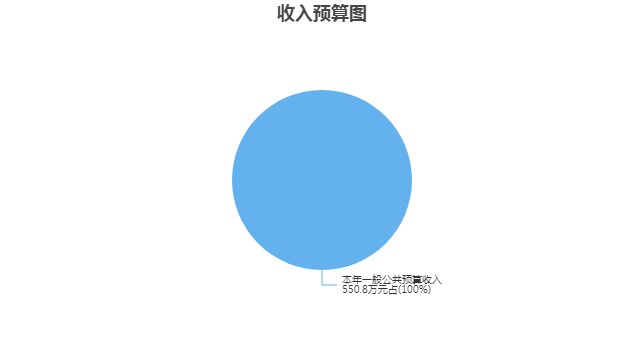 三、支出预算情况说明泰州市社科联（机关）2024年支出预算合计550.8万元，其中：基本支出394.74万元，占71.67%；项目支出156.06万元，占28.33%；事业单位经营支出0万元，占0%；上缴上级支出0万元，占0%；对附属单位补助支出0万元，占0%。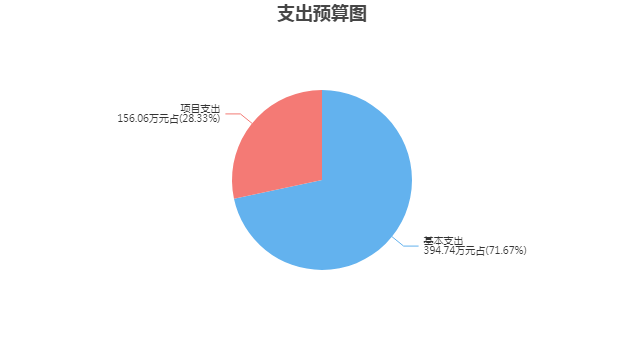 四、财政拨款收支预算总体情况说明泰州市社科联（机关）2024年度财政拨款收、支总预算550.8万元。与上年相比，财政拨款收、支总计各增加114.36万元，增长26.2%。主要原因是增加第十四届哲学社会优秀成果奖经费和人员经费增加。五、财政拨款支出预算情况说明泰州市社科联（机关）2024年财政拨款预算支出550.8万元，占本年支出合计的100%。与上年相比，财政拨款支出增加114.36万元，增长26.2%。主要原因是增加第十四届哲学社会优秀成果奖经费和人员经费增加。其中：（一）一般公共服务支出（类）1.群众团体事务（款）行政运行（项）支出268.5万元，与上年相比增加33.39万元，增长14.2%。主要原因是人员经费调整。2.群众团体事务（款）一般行政管理事务（项）支出156.06万元，与上年相比增加51.8万元，增长49.68%。主要原因是增加第十四届哲学社会优秀成果奖经费。（二）社会保障和就业支出（类）1.行政事业单位养老支出（款）机关事业单位基本养老保险缴费支出（项）支出29.07万元，与上年相比增加11.06万元，增长61.41%。主要原因是机关事业单位养老保险缴费基数调整。2.行政事业单位养老支出（款）机关事业单位职业年金缴费支出（项）支出14.54万元，与上年相比增加5.53万元，增长61.38%。主要原因是机关事业单位职业年金缴费基数调整。（三）住房保障支出（类）1.住房改革支出（款）住房公积金（项）支出27.75万元，与上年相比增加4.78万元，增长20.81%。主要原因是公积金基数调整。2.住房改革支出（款）提租补贴（项）支出36.63万元，与上年相比减少2.53万元，减少6.46%。主要原因是提租补贴缴费基数调整。3.住房改革支出（款）购房补贴（项）支出18.25万元，与上年相比增加10.33万元，增长130.43%。主要原因是购房补贴缴费基数调整。六、财政拨款基本支出预算情况说明泰州市社科联（机关）2024年度财政拨款基本支出预算394.74万元，其中：（一）人员经费359.32万元。主要包括：基本工资、津贴补贴、奖金、伙食补助费、机关事业单位基本养老保险缴费、职业年金缴费、职工基本医疗保险缴费、其他社会保障缴费、住房公积金、其他工资福利支出、退休费、奖励金。（二）公用经费35.42万元。主要包括：办公费、邮电费、会议费、培训费、公务接待费、工会经费、福利费、其他交通费用、其他商品和服务支出。七、一般公共预算支出预算情况说明泰州市社科联（机关）2024年一般公共预算财政拨款支出预算550.8万元，与上年相比增加114.36万元，增长26.2%。主要原因是增加第十四届哲学社会优秀成果奖经费和人员经费增加。八、一般公共预算基本支出预算情况说明泰州市社科联（机关）2024年度一般公共预算财政拨款基本支出预算394.74万元，其中：（一）人员经费359.32万元。主要包括：基本工资、津贴补贴、奖金、伙食补助费、机关事业单位基本养老保险缴费、职业年金缴费、职工基本医疗保险缴费、其他社会保障缴费、住房公积金、其他工资福利支出、退休费、奖励金。（二）公用经费35.42万元。主要包括：办公费、邮电费、会议费、培训费、公务接待费、工会经费、福利费、其他交通费用、其他商品和服务支出。九、一般公共预算“三公”经费、会议费、培训费支出预算情况说明泰州市社科联（机关）2024年度一般公共预算拨款安排的“三公”经费支出预算4.01万元，比上年预算减少1万元，变动原因厉行节约，减少“三公”经费。其中，因公出国（境）费支出0万元，占“三公”经费的0%；公务用车购置及运行维护费支出0万元，占“三公”经费的0%；公务接待费支出4.01万元，占“三公”经费的100%。具体情况如下：1．因公出国（境）费预算支出0万元，与上年预算数相同。2．公务用车购置及运行维护费预算支出0万元。其中：（1）公务用车购置预算支出0万元，与上年预算数相同。（2）公务用车运行维护费预算支出0万元，与上年预算数相同。3．公务接待费预算支出4.01万元，比上年预算减少1万元，主要原因是往年公务接待预算较多，今年压减相应费用。泰州市社科联（机关）2024年度一般公共预算拨款安排的会议费预算支出10.92万元，与上年预算数相同。泰州市社科联（机关）2024年度一般公共预算拨款安排的培训费预算支出4.91万元，与上年预算数相同。十、政府性基金预算支出预算情况说明泰州市社科联（机关）2024年政府性基金支出预算支出0万元。与上年预算数相同。十一、国有资本经营预算支出预算情况说明泰州市社科联（机关）2024年国有资本经营预算支出0万元。与上年预算数相同。十二、一般公共预算机关运行经费支出预算情况说明2024年本单位一般公共预算机关运行经费预算支出35.42万元，与上年相比增加0.93万元，增长2.7%。主要原因是人员定额从2万元/人压减为1.9万元/人。十三、政府采购支出预算情况说明2024年度政府采购支出预算总额0.75万元，其中：拟采购货物支出0.75万元、拟采购工程支出0万元、拟采购服务支出0万元。十四、国有资产占用情况说明本单位共有车辆0辆，其中，副部（省）级及以上领导用车0辆、主要领导干部用车0辆、机要通信用车0辆、应急保障用车0辆、执法执勤用车0辆、特种专业技术用车0辆、离退休干部用车0辆，其他用车0辆；单价50万元（含）以上的通用设备0台（套），单价100万元（含）以上的专用设备0台（套）。十五、预算绩效目标设置情况说明2024年度，本单位整体支出纳入绩效目标管理，涉及财政性资金550.8万元；本单位共5个项目纳入绩效目标管理，涉及财政性资金合计139.06万元，占财政性资金(人员类和运转类中的公用经费项目支出除外)总额的比例为100%。第四部分 名词解释一、财政拨款：单位从同级财政部门取得的各类财政拨款，包括一般公共预算拨款、政府性基金预算拨款、国有资本经营预算拨款。二、财政专户管理资金：缴入财政专户、实行专项管理的高中以上学费、住宿费、高校委托培养费、函大、电大、夜大及短训班培训费等教育收费。三、单位资金：除财政拨款收入和财政专户管理资金以外的收入，包括事业收入（不含教育收费）、上级补助收入、附属单位上缴收入、事业单位经营收入及其他收入（包含债务收入、投资收益等）。四、基本支出：指为保障机构正常运转、完成工作任务而发生的人员支出和公用支出。五、项目支出：指在基本支出之外为完成特定工作任务和事业发展目标所发生的支出。六、“三公”经费：指部门用一般公共预算财政拨款安排的因公出国（境）费、公务用车购置及运行维护费和公务接待费。其中，因公出国（境）费反映单位公务出国（境）的住宿费、旅费、伙食补助费、杂费、培训费等支出；公务用车购置及运行维护费反映单位公务用车购置费、燃料费、维修费、过路过桥费、保险费、安全奖励费用等支出；公务接待费反映单位按规定开支的各类公务接待（含外宾接待）支出。七、机关运行经费：指行政单位（含参照公务员法管理的事业单位）使用一般公共预算安排的基本支出中的日常公用经费支出，包括办公及印刷费、邮电费、差旅费、会议费、福利费、日常维修费、专用材料及一般设备购置费、办公用房水电费、办公用房取暖费、办公用房物业管理费、公务用车运行维护费及其他费用等。八、一般公共服务支出(类)群众团体事务(款)行政运行(项)：反映行政单位（包括实行公务员管理的事业单位）的基本支出。九、一般公共服务支出(类)群众团体事务(款)一般行政管理事务(项)：反映行政单位（包括实行公务员管理的事业单位）未单独设置项级科目的其他项目支出。十、社会保障和就业支出(类)行政事业单位养老支出(款)机关事业单位基本养老保险缴费支出(项)：反映机关事业单位实施养老保险制度由单位缴纳的基本养老保险费支出。十一、社会保障和就业支出(类)行政事业单位养老支出(款)机关事业单位职业年金缴费支出(项)：反映机关事业单位实施养老保险制度由单位实际缴纳的职业年金支出。(含职业年金补记支出。）十二、住房保障支出(类)住房改革支出(款)住房公积金(项)：反映行政事业单位按人力资源和社会保障部、财政部规定的基本工资和津贴补贴以及规定比例为职工缴纳的住房公积金。十三、住房保障支出(类)住房改革支出(款)提租补贴(项)：反映按房改政策规定的标准，行政事业单位向职工（含离退休人员）发放的租金补贴。十四、住房保障支出(类)住房改革支出(款)购房补贴(项)：反映按房改政策规定，行政事业单位向符合条件职工（含离退休人员）、军队(含武警)向转役复员离退休人员发放的用于购买住房的补贴。2024年度
泰州市社科联（机关）
单位预算公开公开01表公开01表公开01表公开01表公开01表收支总表收支总表收支总表收支总表收支总表单位：泰州市社科联（机关）单位：泰州市社科联（机关）单位：泰州市社科联（机关）单位：万元单位：万元收入收入支出支出支出项目预算数项目项目预算数一、一般公共预算拨款收入550.80一、一般公共服务支出一、一般公共服务支出424.56二、政府性基金预算拨款收入二、外交支出二、外交支出三、国有资本经营预算拨款收入三、国防支出三、国防支出四、财政专户管理资金收入四、公共安全支出四、公共安全支出五、事业收入五、教育支出五、教育支出六、事业单位经营收入六、科学技术支出六、科学技术支出七、上级补助收入七、文化旅游体育与传媒支出七、文化旅游体育与传媒支出八、附属单位上缴收入八、社会保障和就业支出八、社会保障和就业支出43.61九、其他收入九、社会保险基金支出九、社会保险基金支出十、卫生健康支出十、卫生健康支出十一、节能环保支出十一、节能环保支出十二、城乡社区支出十二、城乡社区支出十三、农林水支出十三、农林水支出十四、交通运输支出十四、交通运输支出十五、资源勘探工业信息等支出十五、资源勘探工业信息等支出十六、商业服务业等支出十六、商业服务业等支出十七、金融支出十七、金融支出十八、援助其他地区支出 十八、援助其他地区支出 十九、自然资源海洋气象等支出十九、自然资源海洋气象等支出二十、住房保障支出二十、住房保障支出82.63二十一、粮油物资储备支出二十一、粮油物资储备支出二十二、国有资本经营预算支出二十二、国有资本经营预算支出二十三、灾害防治及应急管理支出二十三、灾害防治及应急管理支出二十四、预备费二十四、预备费二十五、其他支出二十五、其他支出二十六、转移性支出二十六、转移性支出二十七、债务还本支出二十七、债务还本支出二十八、债务付息支出二十八、债务付息支出二十九、债务发行费用支出二十九、债务发行费用支出三十、抗疫特别国债安排的支出三十、抗疫特别国债安排的支出本年收入合计550.80本年支出合计本年支出合计550.80上年结转结余年终结转结余年终结转结余收入总计550.80支出总计支出总计550.80公开02表公开02表公开02表公开02表公开02表公开02表公开02表公开02表公开02表公开02表公开02表公开02表公开02表公开02表公开02表公开02表公开02表公开02表公开02表收入总表收入总表收入总表收入总表收入总表收入总表收入总表收入总表收入总表收入总表收入总表收入总表收入总表收入总表收入总表收入总表收入总表收入总表收入总表单位：泰州市社科联（机关）单位：泰州市社科联（机关）单位：泰州市社科联（机关）单位：泰州市社科联（机关）单位：泰州市社科联（机关）单位：泰州市社科联（机关）单位：泰州市社科联（机关）单位：泰州市社科联（机关）单位：泰州市社科联（机关）单位：泰州市社科联（机关）单位：泰州市社科联（机关）单位：泰州市社科联（机关）单位：泰州市社科联（机关）单位：万元单位：万元单位：万元单位：万元单位：万元单位：万元单位代码单位名称合计本年收入本年收入本年收入本年收入本年收入本年收入本年收入本年收入本年收入本年收入上年结转结余上年结转结余上年结转结余上年结转结余上年结转结余上年结转结余单位代码单位名称合计小计一般公共预算政府性基金预算国有资本经营预算财政专户管理资金事业收入事业单位经营收入上级补助收入附属单位上缴收入其他收入小计一般公共预算政府性基金预算国有资本经营预算财政专户管理资金单位资金合计合计550.80550.80550.80  021001泰州市社科联（机关）550.80550.80550.80公开03表公开03表公开03表公开03表公开03表公开03表公开03表公开03表支出总表支出总表支出总表支出总表支出总表支出总表支出总表支出总表单位：泰州市社科联（机关）单位：泰州市社科联（机关）单位：泰州市社科联（机关）单位：泰州市社科联（机关）单位：泰州市社科联（机关）单位：泰州市社科联（机关）单位：万元单位：万元科目编码科目名称合计基本支出项目支出事业单位经营支出上缴上级支出对附属单位补助支出合计合计550.80394.74156.06201一般公共服务支出424.56268.50156.06  20129群众团体事务424.56268.50156.06    2012901行政运行268.50268.50    2012902一般行政管理事务156.06156.06208社会保障和就业支出43.6143.61  20805行政事业单位养老支出43.6143.61    2080505机关事业单位基本养老保险缴费支出29.0729.07    2080506机关事业单位职业年金缴费支出14.5414.54221住房保障支出82.6382.63  22102住房改革支出82.6382.63    2210201住房公积金27.7527.75    2210202提租补贴36.6336.63    2210203购房补贴18.2518.25公开04表公开04表公开04表公开04表财政拨款收支总表财政拨款收支总表财政拨款收支总表财政拨款收支总表单位：泰州市社科联（机关）单位：泰州市社科联（机关）单位：泰州市社科联（机关）单位：万元收	入收	入支	出支	出项	目预算数项目预算数一、本年收入550.80一、本年支出550.80（一）一般公共预算拨款550.80（一）一般公共服务支出424.56（二）政府性基金预算拨款（二）外交支出（三）国有资本经营预算拨款（三）国防支出二、上年结转（四）公共安全支出（一）一般公共预算拨款（五）教育支出（二）政府性基金预算拨款（六）科学技术支出（三）国有资本经营预算拨款（七）文化旅游体育与传媒支出（八）社会保障和就业支出43.61（九）社会保险基金支出（十）卫生健康支出（十一）节能环保支出（十二）城乡社区支出（十三）农林水支出（十四）交通运输支出（十五）资源勘探工业信息等支出（十六）商业服务业等支出（十七）金融支出（十八）援助其他地区支出 （十九）自然资源海洋气象等支出（二十）住房保障支出82.63（二十一）粮油物资储备支出（二十二）国有资本经营预算支出（二十三）灾害防治及应急管理支出（二十四）预备费（二十五）其他支出（二十六）转移性支出（二十七）债务还本支出（二十八）债务付息支出（二十九）债务发行费用支出（三十）抗疫特别国债安排的支出二、年终结转结余收入总计550.80支出总计550.80公开05表公开05表公开05表公开05表公开05表公开05表公开05表财政拨款支出表（功能科目）财政拨款支出表（功能科目）财政拨款支出表（功能科目）财政拨款支出表（功能科目）财政拨款支出表（功能科目）财政拨款支出表（功能科目）财政拨款支出表（功能科目）单位：泰州市社科联（机关）单位：泰州市社科联（机关）单位：泰州市社科联（机关）单位：泰州市社科联（机关）单位：泰州市社科联（机关）单位：泰州市社科联（机关）单位：万元科目编码科目名称合计基本支出基本支出基本支出项目支出科目编码科目名称合计小计人员经费公用经费项目支出合计合计550.80394.74359.3235.42156.06201一般公共服务支出424.56268.50233.0835.42156.06  20129群众团体事务424.56268.50233.0835.42156.06    2012901行政运行268.50268.50233.0835.42    2012902一般行政管理事务156.06156.06208社会保障和就业支出43.6143.6143.61  20805行政事业单位养老支出43.6143.6143.61    2080505机关事业单位基本养老保险缴费支出29.0729.0729.07    2080506机关事业单位职业年金缴费支出14.5414.5414.54221住房保障支出82.6382.6382.63  22102住房改革支出82.6382.6382.63    2210201住房公积金27.7527.7527.75    2210202提租补贴36.6336.6336.63    2210203购房补贴18.2518.2518.25公开06表公开06表公开06表公开06表公开06表财政拨款基本支出表（经济科目）财政拨款基本支出表（经济科目）财政拨款基本支出表（经济科目）财政拨款基本支出表（经济科目）财政拨款基本支出表（经济科目）单位：泰州市社科联（机关）单位：泰州市社科联（机关）单位：泰州市社科联（机关）单位：泰州市社科联（机关）单位：万元部门预算支出经济分类科目部门预算支出经济分类科目本年财政拨款基本支出本年财政拨款基本支出本年财政拨款基本支出科目编码科目名称合计人员经费公用经费合计合计394.74359.3235.42301工资福利支出353.70353.70  30101基本工资54.4554.45  30102津贴补贴115.49115.49  30103奖金81.0681.06  30106伙食补助费3.603.60  30108机关事业单位基本养老保险缴费29.0729.07  30109职业年金缴费14.5414.54  30110职工基本医疗保险缴费16.3516.35  30112其他社会保障缴费1.271.27  30113住房公积金27.7527.75  30199其他工资福利支出10.1210.12302商品和服务支出35.4235.42  30201办公费1.971.97  30207邮电费4.004.00  30215会议费2.922.92  30216培训费1.911.91  30217公务接待费4.014.01  30228工会经费2.502.50  30229福利费0.050.05  30239其他交通费用10.6110.61  30299其他商品和服务支出7.457.45303对个人和家庭的补助5.625.62  30302退休费5.585.58  30309奖励金0.040.04公开07表公开07表公开07表公开07表公开07表公开07表公开07表一般公共预算支出表一般公共预算支出表一般公共预算支出表一般公共预算支出表一般公共预算支出表一般公共预算支出表一般公共预算支出表单位：泰州市社科联（机关）单位：泰州市社科联（机关）单位：泰州市社科联（机关）单位：泰州市社科联（机关）单位：泰州市社科联（机关）单位：泰州市社科联（机关）单位：万元科目编码科目名称合计基本支出基本支出基本支出项目支出科目编码科目名称合计小计人员经费公用经费项目支出合计合计550.80394.74359.3235.42156.06201一般公共服务支出424.56268.50233.0835.42156.06  20129群众团体事务424.56268.50233.0835.42156.06    2012901行政运行268.50268.50233.0835.42    2012902一般行政管理事务156.06156.06208社会保障和就业支出43.6143.6143.61  20805行政事业单位养老支出43.6143.6143.61    2080505机关事业单位基本养老保险缴费支出29.0729.0729.07    2080506机关事业单位职业年金缴费支出14.5414.5414.54221住房保障支出82.6382.6382.63  22102住房改革支出82.6382.6382.63    2210201住房公积金27.7527.7527.75    2210202提租补贴36.6336.6336.63    2210203购房补贴18.2518.2518.25公开08表公开08表公开08表公开08表公开08表一般公共预算基本支出表一般公共预算基本支出表一般公共预算基本支出表一般公共预算基本支出表一般公共预算基本支出表单位：泰州市社科联（机关）单位：泰州市社科联（机关）单位：泰州市社科联（机关）单位：泰州市社科联（机关）单位：万元部门预算支出经济分类科目部门预算支出经济分类科目本年一般公共预算基本支出本年一般公共预算基本支出本年一般公共预算基本支出科目编码科目名称合计人员经费公用经费合计合计394.74359.3235.42301工资福利支出353.70353.70  30101基本工资54.4554.45  30102津贴补贴115.49115.49  30103奖金81.0681.06  30106伙食补助费3.603.60  30108机关事业单位基本养老保险缴费29.0729.07  30109职业年金缴费14.5414.54  30110职工基本医疗保险缴费16.3516.35  30112其他社会保障缴费1.271.27  30113住房公积金27.7527.75  30199其他工资福利支出10.1210.12302商品和服务支出35.4235.42  30201办公费1.971.97  30207邮电费4.004.00  30215会议费2.922.92  30216培训费1.911.91  30217公务接待费4.014.01  30228工会经费2.502.50  30229福利费0.050.05  30239其他交通费用10.6110.61  30299其他商品和服务支出7.457.45303对个人和家庭的补助5.625.62  30302退休费5.585.58  30309奖励金0.040.04公开09表公开09表公开09表公开09表公开09表公开09表公开09表公开09表一般公共预算“三公”经费、会议费、培训费支出表一般公共预算“三公”经费、会议费、培训费支出表一般公共预算“三公”经费、会议费、培训费支出表一般公共预算“三公”经费、会议费、培训费支出表一般公共预算“三公”经费、会议费、培训费支出表一般公共预算“三公”经费、会议费、培训费支出表一般公共预算“三公”经费、会议费、培训费支出表一般公共预算“三公”经费、会议费、培训费支出表单位：泰州市社科联（机关）单位：泰州市社科联（机关）单位：泰州市社科联（机关）单位：泰州市社科联（机关）单位：泰州市社科联（机关）单位：泰州市社科联（机关）单位：万元单位：万元“三公”经费合计因公出国（境）费公务用车购置及运行维护费公务用车购置及运行维护费公务用车购置及运行维护费公务接待费会议费培训费“三公”经费合计因公出国（境）费小计公务用车购置费公务用车运行维护费公务接待费会议费培训费4.010.000.000.000.004.0110.924.91公开10表公开10表公开10表公开10表公开10表政府性基金预算支出表政府性基金预算支出表政府性基金预算支出表政府性基金预算支出表政府性基金预算支出表单位：泰州市社科联（机关）单位：泰州市社科联（机关）单位：泰州市社科联（机关）单位：泰州市社科联（机关）单位：万元科目编码科目名称本年政府性基金预算支出本年政府性基金预算支出本年政府性基金预算支出科目编码科目名称合计基本支出项目支出合计公开11表公开11表公开11表公开11表公开11表国有资本经营预算支出预算表国有资本经营预算支出预算表国有资本经营预算支出预算表国有资本经营预算支出预算表国有资本经营预算支出预算表单位：泰州市社科联（机关）单位：泰州市社科联（机关）单位：泰州市社科联（机关）单位：泰州市社科联（机关）单位：万元项    目项    目本年支出合计基本支出  项目支出功能分类科目编码科目名称本年支出合计基本支出  项目支出栏次栏次123合计合计公开12表公开12表公开12表公开12表一般公共预算机关运行经费支出预算表一般公共预算机关运行经费支出预算表一般公共预算机关运行经费支出预算表一般公共预算机关运行经费支出预算表单位：泰州市社科联（机关）单位：泰州市社科联（机关）单位：泰州市社科联（机关）单位：万元科目编码科目名称机关运行经费支出机关运行经费支出合计合计35.4235.42302商品和服务支出35.4235.42  30201办公费1.971.97  30207邮电费4.004.00  30215会议费2.922.92  30216培训费1.911.91  30217公务接待费4.014.01  30228工会经费2.502.50  30229福利费0.050.05  30239其他交通费用10.6110.61  30299其他商品和服务支出7.457.45公开13表公开13表公开13表公开13表公开13表公开13表公开13表公开13表公开13表公开13表政府采购支出表政府采购支出表政府采购支出表政府采购支出表政府采购支出表政府采购支出表政府采购支出表政府采购支出表政府采购支出表政府采购支出表单位：泰州市社科联（机关）单位：泰州市社科联（机关）单位：泰州市社科联（机关）单位：泰州市社科联（机关）单位：泰州市社科联（机关）单位：万元采购品目大类专项名称经济科目采购品目名称采购组织形式资金来源资金来源资金来源资金来源总计采购品目大类专项名称经济科目采购品目名称采购组织形式一般公共预算资金政府性基金其他资金上年结转和结余资金总计合计0.750.75货物0.750.75泰州市社科联（机关）0.750.75通用资产购置（2024-2026)办公设备购置空调机集中采购机构采购0.750.75